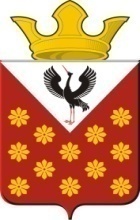 Российская ФедерацияСвердловская областьБайкаловский районПостановлениеглавы Краснополянского сельского поселенияот 19 ноября 2021 года №160Об утверждении Порядка внесения изменений в перечень главных администраторов источников финансирования дефицита бюджета Краснополянского сельского поселения Байкаловского муниципального района Свердловской областиВ соответствии с пунктом 8 постановления Правительства Российской Федерации от 16.09.2021 № 1568 «Об утверждении общих требований к закреплению за органами государственной власти (государственными органами) субъекта Российской Федерации, органами управления территориальными фондами обязательного медицинского страхования, органами местного самоуправления, органами местной администрации полномочий главного администратора источников финансирования дефицита бюджета и к утверждению перечня главных администраторов источников финансирования дефицита бюджета субъекта Российской Федерации, бюджета территориального фонда обязательного медицинского страхования, местного бюджета», постановляю:1.	Утвердить Порядок внесения изменений в перечень главных администраторов источников финансирования дефицита бюджета Краснополянского сельского поселения Байкаловского муниципального района Свердловской области (прилагается).2.	Настоящее постановление вступает в силу со дня его официального опубликования и применяется к отношениям по составлению и исполнению бюджета Краснополянского сельского поселения, начиная с бюджета на 2022 год и плановый период 2023 и 2024 годов. 3. Настоящее постановление опубликовать в Информационном вестнике Краснополянского сельского поселения и разместить на сайте Администрации в сети «Интернет» www.krasnopolyanskoe.ru.4.	Контроль исполнения настоящего постановления оставляю за собой.И.о. Главы Краснополянского сельского поселения                                               А.Н. СнигирёвПриложениеУтвержденоПостановлением главы Краснополянскогосельского поселенияот 19 ноября 2021 года №160ПОРЯДОКвнесения изменений в перечень главных администраторов источников финансирования дефицита бюджета Краснополянского сельского поселения Байкаловского муниципального района Свердловской области1. Настоящий Порядок разработан в соответствии с пунктом 8 постановления Правительства Российской Федерации от 16.09.2021 № 1568 «Об утверждении общих требований к закреплению за органами государственной власти (государственными органами) субъекта Российской Федерации, органами управления территориальными фондами обязательного медицинского страхования, органами местного самоуправления, органами местной администрации полномочий главного администратора источников финансирования дефицита бюджета и к утверждению перечня главных администраторов источников финансирования дефицита бюджета субъекта Российской Федерации, бюджета территориального фонда обязательного медицинского страхования, местного бюджета» и определяет механизм и сроки внесения изменений в перечень главных администраторов источников финансирования дефицита бюджета Краснополянского сельского поселения Байкаловского муниципального района Свердловской области (далее - бюджет сельского поселения).2. В случаях изменения состава и (или) функций главных администраторов источников финансирования дефицита бюджета сельского поселения, а также изменения принципов назначения и присвоения структуры кодов классификации источников финансирования дефицита бюджета сельского поселения изменения в перечень главных администраторов источников финансирования дефицита бюджета сельского поселения, а также в состав закрепленных за главными администраторами источников финансирования дефицита бюджета сельского поселения кодов классификации источников финансирования дефицита бюджета сельского поселения вносятся Приказом финансового управления Байкаловского муниципального района Свердловской области  (далее – Финансовое управление) в срок не позднее 30 календарных дней со дня внесения изменений в федеральные законы и принимаемые в соответствии с ними иные нормативные правовые акты Российской Федерации, законы и иные нормативные правовые акты Свердловской области, нормативные правовые акты Краснополянского сельского поселения в части изменения выполняемых полномочий (далее - нормативные правовые акты Российской Федерации, Свердловской  области, сельского поселения) без внесения изменений в постановление главы Краснополянского сельского поселения, утверждающее перечень главных администраторов источников финансирования дефицита бюджета сельского поселения. 3. Главные администраторы источников финансирования дефицита бюджета сельского поселения направляют заявку в Финансовое управление о разработке проекта приказа Финансового управления о внесении изменений в перечень главных администраторов источников финансирования дефицита бюджета сельского поселения не позднее 10 календарных дней со дня внесения изменений в нормативные правовые акты Российской Федерации, Свердловской области, сельского поселения.4. В заявке указываются реквизиты нормативных правовых актов Российской Федерации, Свердловской области, сельского поселения и их структурные единицы, устанавливающие правовые основания по внесению изменений в перечень главных администраторов источников финансирования дефицита бюджета сельского поселения. 